За большой вклад в сохранение, развитие культуры Чувашии, развитие культурного туризма в Мариинско-Посадском районе и ЧувашииМариинско-Посадское районное Собрание депутатовр е ш и л о:ходатайствовать о  присвоении Почетного звания «Заслуженный работник культуры Чувашской Республики» Сергеевой Анжелике Александровне, режиссеру народного театра «Мариинский», заведующему Новинским городским Домом культуры.Глава Мариинско-Посадского района – Председатель Мариинско-Посадского   районного Собрания депутатов                                                              Н.П. Николаев                                                 Ч=ваш  РеспубликинС\нт\рв=рри район\ндепутатсен Пух=в\Й Ы Ш + Н У                           №  С\нт\рв=рри  хулиО ходатайстве о присвоении почетного звания «Заслуженный работник культуры Чувашской Республики» Сергеевой Анжелике Александровне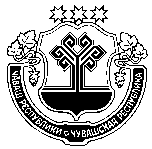 Чувашская  РеспубликаМариинско-Посадскоерайонное Собрание депутатовР Е Ш Е Н И Е             29.11.2018 № С-12/6г. Мариинский  Посад